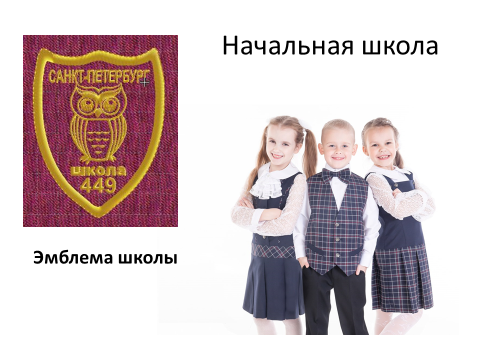 Старшая и средняя школа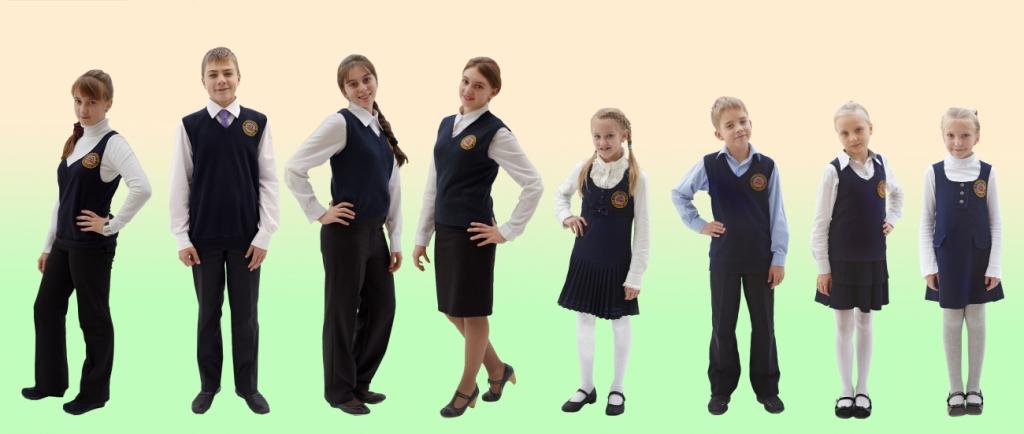 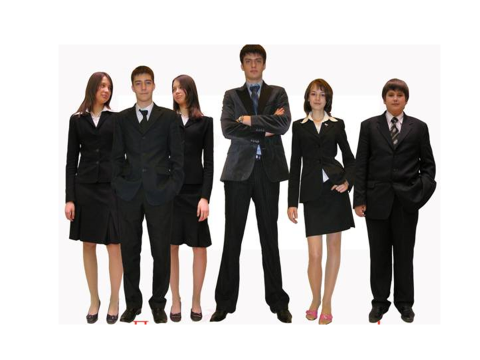 